ОБАВЕШТЕЊЕ О ЗАКЉУЧЕНОМ УГОВОРУ НА ОСНОВУ ОКВИРНОГ СПОРАЗУМА БРОЈ ЈН 404-1-110/20-41Врста наручиоца: ЗДРАВСТВОКлинички центар Војводине као здравствена установа из Плана мреже здравствених установа закључио је појединачни уговор о јавној набавци, док је Републички фонд за здравствено осигурање као наручилац спровео поступак јавне набавке и закључио оквирне споразумеВрста предмета: Опис предмета набавке, назив и ознака из општег речника набавке:   Лекови са Листе Ц Листе лекова ОРН: 33600000 Фармацеутски производиПроцењена вредност: 1.134.237,16 динараУговорена вредност: без ПДВ-а 1.134.237,16 динара, односно 1.247.660,88 динара са ПДВ-ом.Критеријум за доделу oквирног споразума : најнижа понуђена цена.Број примљених понуда: 1Датум закључења оквирног споразума број 128-2/20: 20.11.2020.Датум закључења појединачног уговора: 31.05.2021. годинеОсновни подаци о добављачу:"Ino-pharm" д.о.о. ул. Боре Станковића  бр.2, БеоградПериод важења уговора: до дана у којем добављач у целости испоручи наручиоцу добра.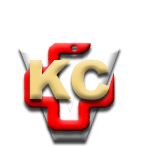 КЛИНИЧКИ ЦЕНТАР ВОЈВОДИНЕАутономна покрајина Војводина, Република СрбијаХајдук Вељкова 1, 21000 Нови Сад,т: +381 21/484 3 484, e-адреса: uprava@kcv.rswww.kcv.rs